			The Village at Ridgmont										Ridgway PA  15853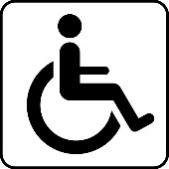 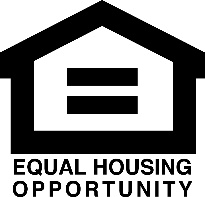 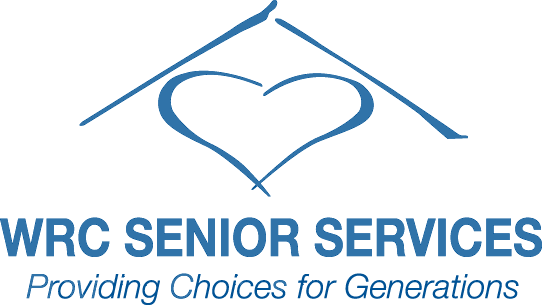 RENTAL APPLICATION FORM						Office Use Only:									Date/Time Application Received: _____									Date of Application Review: _________									Eligible:  YES/NO Notification: ________									Reason:  Age   Income   Other: _______									Verification Appointment: ___________The Following information is confidential and will not be disclosed without your consent.Applicant’s Name								Social Security No.	Home Phone Present Street Address			City		State		Zip Code			No Yrs. atPresent AddressFormer Street Address 			City		State		Zip Code			No Yrs. at (If at present address for less than 2 years)									Former AddressHousing Status:  Provide the following information for your previous landlords for the past 3 years.
Current Landlord:											Phone:Address:How long have you lived at this address:Previous Landlord:										Phone:Address:How long have you lived at this address:Reason for leaving:Did you owe any money when you left or do you currently have any outstanding balances owed to this landlord? Yes	NoPrevious Landlord:										Phone:Address:How long have you lived at this address:Reason for leaving:Did you owe any money when you left or do you currently have any outstanding balances owed to this landlord? Yes	NoWork Status:  Provide the name, address, and phone number for your current/past employers.Name and Address of Employer					Type of Business			Self Employed:												Yes													No	Business Phone Number		Position/Title			No. Yrs. on Job			Yrs. in this line of workName and Address of Previous Employer				No. of Yrs. with			Business Phone(if employed at present position less than 2 yrs.)				Previous employerCo-Applicant’s Name						Social Security No.		Home PhonePresent Street Address			City		State	Zip Code				No. Yrs. at Present AddressFormer Street Address			City		State	Zip Code				No. Yrs. at Former Address(If at present address for less than 2 yrs.)								Name and Address of Employer					Type of Business			Self Employed:												Yes													No	Business Phone Number		Position/Title			No. Yrs. on Job			Yrs. in this line of workName and address of Previous Employer 				No. of Yrs. with			Business Phone(if employed at present position less than 2 yrs.)				Previous EmployerANNUAL INCOME										         TOTAL:		TOTAL:	  $		 	 $	I ___ have    ___ have not disposed any asset(s) valued at $1,000 or more in the past two years for less than the fair market value of the item.  If yes, please lest the asset value under the “other” column in the above listing of assets.Have you given any money to charities in the past two years?			Yes		NoAre any benefits deposited into a Direct Express Debit Card account?		Yes		NoDo you have a checking account?						Yes		NoIf yes, you will be required to provide the most recent six months’ bank statements so that we may estimate the value of the asset in accordance with requirements.  Please save your bank statements.Do you have a savings account?							Yes		NoCurrent Balance – Please write in NA if the value is zero				$Do you have a 401K or other employment savings account?			Yes		NoCurrent value – Please write in NA if the value is zero				$Do any of your retirement accounts have a Required Minimum Distribution?	Yes		NoAmount										$Do you own a home or other property?						Yes		NoCurrent Value – Please write NA if the asset value is zero				$Do you have business income?							Yes		NoCurrent Value of Business - Please write NA if the asset value is zero			$Do you own socks/bonds/certificates of deposit (CD)?				Yes		NoCurrent Value - Please write NA if the asset value is zero				$Do you own a life insurance policy?						Yes		NoCurrent Value - Please write NA if the asset value is zero				$Is there a trust fund in your name or have you established a trust fund for someone else?								Yes		NoCurrent Value - Please write NA if the asset value is zero				$Do you have a safety deposit box?						Yes		NoAre assets stored in the safety deposit box such as US Savings Bonds, cash,Stocks, etc.?								Yes		NoDo you have access to any other assets, property, insurance policies, Businesses, etc.?								Yes		NoIf yes, please provide a description of the asset(s) and the current asset value below:__________________________________________________________________________________HOUSEHOLD COMPOSITION   List the head of your household and all members who live in your home.  Give the relationship of each family member to the head.PETS & ASSISTANCE/COMPANION ANIMALS:  Please review the property pet/assistance animal rules.  The presence of any animal must be approved before the animal is allowed to be kept in the unit.Is this animal required to live in the unit to alleviate the symptom(s) of a disability for a household member (e.g. companion animal or service animal)?						Yes		NoDo you plan to house an animal in the unit? 					Yes  		NoIf No, please move on to the next section.  If yes, please provide the following information:Are there any special housing needs or reasonable accommodations that the household will require?__________________________________________________________________________________________Have you or any member of the household ever been convicted of a felony?	Yes		NoIf yes, explain: ________________________________________________________________________________________________________________________________________________________________________Are all household members full-time students?  					Yes  		NoWill another individual guarantee payment for rent and other fees on your behalf if you are unable?If yes, who? _____________________________________________________	Yes		No 	 Name						Telephone	____________________________________________________	Address/City/State/ZipAre you or any household member subject to a lifetime sex offender registration requirement in any state?If yes, please list state: ____________________________________________	Yes		NoSize of unit desired:  ____ One Bedroom		____ Two BedroomWere you ever asked to allow or participate in extermination of pests other than regularly scheduled pest control? (Includes roaches, bed bugs, rodents, etc.)					Yes		NoThis facility has a limited number of units that have been made accessible for the mobility impaired (e.g. roll-in showers, lowered kitchen cabinets and work area, wheelchair accessible doorways, etc.) Do you have a mobility impairment and believe you could benefit from the special features of those units?		Yes		NoDo you currently require or anticipate the need of assistance from a live-in aide:	Yes		No(All live-in aides are subject to all screenings as stated in the Village Tenant Selection Plan.) Have you or any other person who plans to reside at the Village ever been evicted from or asked to leave any type of housing over the past five years?						Yes		No(Optional) Race/ethnicity of each applicant: (write number of applicants that qualify under each category)	___Caucasian				___African American			___Native American				___Hispanic	___Asian or Pacific Islanders	___Alaskan NativesHow did you hear about the housing complex?       Newspaper 		Radio		Brochure	OtherReferred to the Villages at Ridgmont by: _____________________________________________________
I also understand that a Credit Check, Criminal Background Check and Sex Offender check will be completed prior to tenancy as stated in the Village at Ridgmont Tenant Selection Plan.  Criminal Background Checks will be performed in the state in which the housing is located and for states where the applicant and members of the applicant’s household have resided._____________________________________________________________    ___________________________________Applicant									        Date_____________________________________________________________    ___________________________________Co-Applicant									        DateThe information provided above is true and complete to the best of my/our knowledge and belief.  I/we consent to the disclosure of income and financial information from my/our employer and financial references for purposes of income and asset verification related to my/our application for tenancy._______________________________________________   _________________________________________Name								Date_______________________________________________   _________________________________________Co-Applicant								Date_______________________________________________   ________________________________________________________________________________________   ________________________________________________________________________________________   ________________________________________________________________________________________   _________________________________________ALL ADULT HOUSEHOLD MEMBERS MUST SIGNWe do business in Accordance with the Federal Fair Housing Law.  We will not discriminate against any person because of race, color, religion, sex, handicap, familial status or national origin, (The Fair Housing Amendment Act of 1988).  In compliance with Section 504 regulations, we do not discriminate on the basis of handicapped status in the admission or access to, or treatment, or employment in, our federally assisted programs and activities.  Management will consider requests from individuals with disabling conditions or mobility impairments for reasonable accommodations in policies, practices or facilities. The Village at RidgmontBrookville PA  15825Phone: 814-772-0125Fax: 814 772-0126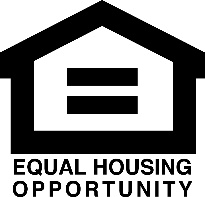 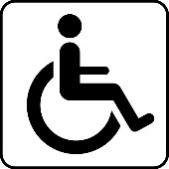 SourceApplicantCo-ApplicantOther Household Members 18 Yrs. or older	TotalGross SalaryOvertime PayCommissions/Fees/Tips/  BonusesUnemployment BenefitsWorkers Compensation,   Etc.Social Security, Pensions  Retirement Funds, etc.,  Received PeriodicallyTANF PaymentsAlimony, Child SupportInterest and/or DividendsNet Income from  BusinessNet Rental IncomeOther:ASSETSCASH VALUEINCOME FROMASSETSNAME OF FINANCIALINSTITUTIONACCOUNTNUMBERChecking Account $ $Savings $ $Certificate of Deposit $ $Mutual Funds/Stocks/Bonds $ $Real Estate $ $Whole Life Insurance $ $Annuity, Keogh, IRA, 401K $ $Member No.Full NameRelationshipBirthdateM/D/YSocial Security No.Head of Household2345Animal Type(I.E. dog, cat, etc.)Breed (if applicable)HeightWeight